TEMPLATE: IM ICU Goals & Objectives for PGY-1 Resident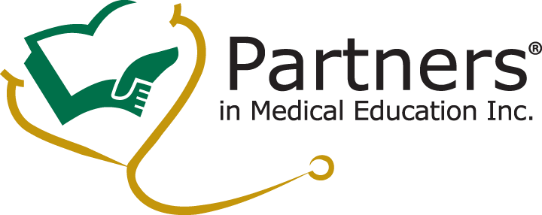 Insert Residency LogoInsert Residency LogoOverview of Rotation: The goal of the ICU rotation is to provide clinical experience with patients having critical illness in the Intensive Care Unit.The importance of documentation is emphasized with a variety of techniques designed to maintain and facilitate communication between caregivers.The PGY-1 resident is expected to develop initial skills in the ICU environment with appropriate supervision at all times. Overview of Rotation: The goal of the ICU rotation is to provide clinical experience with patients having critical illness in the Intensive Care Unit.The importance of documentation is emphasized with a variety of techniques designed to maintain and facilitate communication between caregivers.The PGY-1 resident is expected to develop initial skills in the ICU environment with appropriate supervision at all times. Competency-Based Goals and ObjectivesPatient CareElicits and concisely reports a comprehensive history for common patient presentations, with guidance (PC1)Seeks data from secondary sources, with guidance (PC1)Performs a general physical examination while attending to patient comfort and safety (PC2)Organizes and accurately summarizes information obtained from the patient evaluation to develop a clinical impression (PC3)Uses electronic health record (EHR) for ICU patient care activities (PC6)Medical KnowledgeExplains the scientific basis for common diagnoses in the ICU (MK2)Explains the rationale, risks, and benefits for common diagnostic testing in the ICU (MK3)Systems-Based PracticeDemonstrates knowledge of common patient safety events in the ICU (SBP1)Demonstrates knowledge of how to report patient safety events in the ICU (SBP1)Demonstrates knowledge of care coordination in the ICU (SBP3)Identifies key elements for safe and effective transitions of care and hand-offs (SBP3)Practice-Based Learning and ImprovementDemonstrates how to access, categorize, and analyze clinical evidence, with guidance for ICU patients (PBLI1)ProfessionalismPerforms administrative tasks and patient care responsibilities in the ICU, with prompting (PROF3)Demonstrates knowledge of basic ethical principles for situations in the ICU (PROF2)Interpersonal and Communication SkillsAccurately documents comprehensive and current information for patients in the ICU setting (ICS3)Evaluations:End of Rotation EvaluationsDirect Observation with real PatientsInservice Training Examination360-degree evaluation (self, peer, patients, ancillary staff)Competency-Based Goals and ObjectivesPatient CareElicits and concisely reports a comprehensive history for common patient presentations, with guidance (PC1)Seeks data from secondary sources, with guidance (PC1)Performs a general physical examination while attending to patient comfort and safety (PC2)Organizes and accurately summarizes information obtained from the patient evaluation to develop a clinical impression (PC3)Uses electronic health record (EHR) for ICU patient care activities (PC6)Medical KnowledgeExplains the scientific basis for common diagnoses in the ICU (MK2)Explains the rationale, risks, and benefits for common diagnostic testing in the ICU (MK3)Systems-Based PracticeDemonstrates knowledge of common patient safety events in the ICU (SBP1)Demonstrates knowledge of how to report patient safety events in the ICU (SBP1)Demonstrates knowledge of care coordination in the ICU (SBP3)Identifies key elements for safe and effective transitions of care and hand-offs (SBP3)Practice-Based Learning and ImprovementDemonstrates how to access, categorize, and analyze clinical evidence, with guidance for ICU patients (PBLI1)ProfessionalismPerforms administrative tasks and patient care responsibilities in the ICU, with prompting (PROF3)Demonstrates knowledge of basic ethical principles for situations in the ICU (PROF2)Interpersonal and Communication SkillsAccurately documents comprehensive and current information for patients in the ICU setting (ICS3)Information about Rotation: Contact for First Day of Rotation:Sample Schedule:Procedures (all must be done with supervision of an intensivists)A-linesCentral LinesIntubationsCompetency-Based Goals and ObjectivesPatient CareElicits and concisely reports a comprehensive history for common patient presentations, with guidance (PC1)Seeks data from secondary sources, with guidance (PC1)Performs a general physical examination while attending to patient comfort and safety (PC2)Organizes and accurately summarizes information obtained from the patient evaluation to develop a clinical impression (PC3)Uses electronic health record (EHR) for ICU patient care activities (PC6)Medical KnowledgeExplains the scientific basis for common diagnoses in the ICU (MK2)Explains the rationale, risks, and benefits for common diagnostic testing in the ICU (MK3)Systems-Based PracticeDemonstrates knowledge of common patient safety events in the ICU (SBP1)Demonstrates knowledge of how to report patient safety events in the ICU (SBP1)Demonstrates knowledge of care coordination in the ICU (SBP3)Identifies key elements for safe and effective transitions of care and hand-offs (SBP3)Practice-Based Learning and ImprovementDemonstrates how to access, categorize, and analyze clinical evidence, with guidance for ICU patients (PBLI1)ProfessionalismPerforms administrative tasks and patient care responsibilities in the ICU, with prompting (PROF3)Demonstrates knowledge of basic ethical principles for situations in the ICU (PROF2)Interpersonal and Communication SkillsAccurately documents comprehensive and current information for patients in the ICU setting (ICS3)Teaching Methods:ICU RoundsPatient Care Experiences